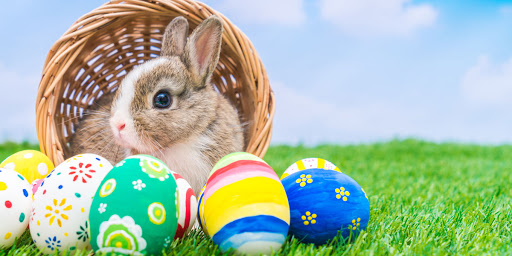 Propozycje działań i aktywności w domu dla dzieci  
z grupy IVTemat tygodnia: Wielkanocne to pisanki, wyklejanki, malowanki wtorek: 07.04.2020r.Temat dnia:  Wesoły zającPrzewidywane osiągnięcia dziecka:zna słowa i melodię piosenki, posługuje się rekwizytami podczas ćwiczeń gimnastycznych,  wysłuchuje głoskę w w słowach, rysuje szlaczek, dostrzega elementy humoru i fantazji w wysłuchanym wierszu,podejmuje próbę interpretacji utworu literackiego, doskonali sprawność fizyczną, tworzy kompozycje dekoracyjne, naśladuje ruchy zająca.Proponowane zajęcia dla dzieci„Pisanki” – utrwalenie piosenki. Na początku dziecko wykonuje ćwiczenie emisyjne i rozwijające głos. Pierwszą frazę piosenki: Pisanki, pisanki powtarza indywidualnie. Rodzic słyszy wtedy, czy dziecko śpiewa czysto, czy nie, i w razie potrzeby prosi 
o powtórzenie ćwiczenia. Pierwsza fraza obejmuje szerszy zakres dźwięków 
i doskonale można na niej poćwiczyć głos dziecka. Można też tę frazę zaśpiewać na różnych sylabach, np. la, la, no, no, mi, mi. „Zabawy z jajkami” – zabawa ruchowa. Rodzic zachęca do wykonywania zadań:„Jajko parzy!” – dziecko biega w jednym kierunku, trzymając w prawej ręce woreczek („jajko”). Na znak rodzica następuje zmiana kierunku biegu i przełożenie woreczka („jajka”) do drugiej ręki. „Wydmuszka” – dziecko chodzi z woreczkami („jajkami”) na głowie, siada skrzyżnie, wstaje dalej, cały czas starając się, aby nie zgubić ich w czasie ćwiczeń.. „Kto dalej rzuci?” – dziecko w siadzie klęcznym z woreczkiem („jajkiem”) na głowie wykonuje powolny skłon tułowia w przód, zrzucając woreczek na podłogę. „Tor przeszkód” – dziecko przesuwa leżący na podłodze woreczek („jajko”) raz lewą, raz prawą ręką i idąc za nim na czworakach. Na znak rodzica (np. gra na bębenku) siada skrzyżnie i wykonuje kilka rzutów i chwytów woreczka. „Podaj dalej” – dziecko leży przodem i oburącz trzymają woreczek („jajko”). Wykonuje skłon tułowia w tył i pokazuje woreczek, wznosząc w przód wyprostowane ręce. „Karuzela” – stojąc na jednej nodze, dziecko przekłada woreczek („jajko”) pod kolanem wzniesionej nogi prawej i lewej, na zmianę. „Kokoszka” – woreczki („jajka”) leżą na podłodze, daleko jeden od drugiego. Dziecko biega, zręcznie je omijając lub przeskakując. Na dany sygnał (np. tupnięcie) dziecko wraca do swojego woreczka i chodzi wokół niego jak kaczka – na podkurczonych palcach. Pod koniec zabawy dziecko wykonuje kilka przeskoków przez swój woreczek obunóż przodem, tyłem, bokiem. „Do kurnika!” – marsz z woreczkami („jajkiem”) na głowie, odniesienie ich i odłożenie w wyznaczone miejsce.„Wesoły zając” – prezentacja wiersza J. Święcickiej z wykorzystaniem pacynki, dostrzeżenie humorystycznych elementów w treści utworu.Wesoły zającPewien wesoły zając nazywał się Robert Skok.Przy różnych zajęczych zajęciachskakał na wprost i w bok.Poszedł do domu Kuryz farbą i pędzlem burym.Chciał mieć pisanki na święta,a pomalował pisklęta.Kury akurat nie było,tak się szczęśliwie złożyło.Wyniósł więc jajka na łąkę,malował pod niebem i słonkiem.Ledwo skończył malowanie,rozległo się pukanie.Co to za harmider taki?Wykluwają się kurczaki:pierwszy z czerwoną kokardą,drugi z zieloną falbanką,trzeci fioletowy,czwarty cały różowy,piąty żółty, o dziwo,szósty – szóstego nie było.Nastało wielkie gdakanie.Wtem deszczyk spadł niespodzianie.Wiosenny deszcz, kapuśniaczek.I żółty był każdy kurczaczek.Rodzic  recytuje wiersz, wykorzystując pacynkę – zająca (maskotkę, sylwetę itp.). Skłania dziecko do podjęcia próby interpretacji utworu, zadając pytania: Co chciał zrobić zając? Co wykluło się z jajek? Jak wyglądały pisklęta? Czy kurczaczki długo cieszyły się z nowych, kolorowych ubranek? Dlaczego?. Rodzic prosi dziecko, by zastanowiło się, czy zając naprawdę mógł pomalować kurczaki.„Świąteczne porządki zajęczej norki” – ćwiczenia gimnastyczne.Część I - rodzic rozdaje gazety i zachęca do zabawy. Wszystkie ćwiczenia nawiązują do czynności, które wykonuje zajączek sprzątający swoją norkę.„Zamiatanie podłogi” – puszczanie gazety z góry i naśladowanie ruchem swojego ciała opadającej powoli gazety. „Mycie podłogi” – stanie w rozkroku – skłon w przód i przesuwanie złożonej gazety między stopami w tył i w przód. „Froterowanie podłogi” – gazeta między kolanami – skoki obunóż w różnych kierunkach, ruchy rytmiczne, płynne, taneczne.„Omijanie przeszkód” – stojąc bokiem do leżącej gazety, położenie rąk na jej końcu i przyciskając do podłogi – przeskoki zwrotne przez gazetę z jednej strony na drugą (w przerwach między skokami próbować chwytać gazetę palcami stóp, lewej i prawej). „Czytanie gazet” – siad skrzyżny, gazeta trzymana oburącz przed twarzą – dmuchanie na gazetę (oddycha-nie nosem, dmuchanie ustami). „Segregowanie gazet” – przysiad podparty, dłonie na gazecie – czworakowanie z przesuwaniem gazety w różnych kierunkach. „Gniecenie gazet” – zbieranie gazety palcami stóp. Dziecko, któremut udała się ta sztuczka, należy nagrodzić oklaskami. „Wyrzucanie niepotrzebnych śmieci” – ugniatanie gazety stopami, poprawianie rękami tak, aby powstała kulka.Część II – rodzic inicjuje zabawy z kulami wykonanymi z ugniecionych gazet:„Zabawa kulkami” – dowolne rzuty i chwyty, toczenie stopą i bieg za kulką, podskoki obunóż z kulką między kolanami, rzuty pod kolanem wzniesionej nogi, w siadzie rzuty kulki stopami itp. Należy zachęcać dziecko do samodzielnego inicjowania nowych ciekawych ćwiczeń. „Celowanie do kosza” – rzuty do kosza, kartonu – w ten sposób zbieramy zużyte gazety.Część III – rodzic zachęca dziecko do wykonywania ćwiczeń. Proponuje kolejno:„Spacer po lesie” – ćwiczenia przeciw płaskostopiu – chód z podkurczaniem i prostowaniem palców stóp. „Odpoczynek” – ćwiczenia oddechowe – leżenie tyłem, nogi zgięte w kolanach, stopy na podłodze, wdech – ręce przodem w górę, wydech – ręce przodem w dół.Dodatkowo można z dzieckiem wykonać maskę zająca wielkanocnego – szablon znajduje się poniżej.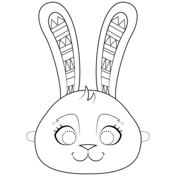 